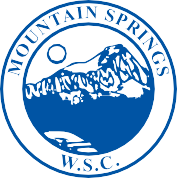 MOUNTAIN SPRINGS
WATER SUPPLY CORPORATIONNOTICE OF MEETINGNotice is hereby given that the Board of Directors of the Mountain Springs Water Supply Corporation will have their regular Monthly Meeting at Mountain Springs Water Supply Office, 7131 E. FM 922, Valley View, Texas.  The meeting will be held Wednesday November 13, 2019, at 7:00 p.m.Call Meeting to OrderPublic Forum – 3 Minutes EachApprove October Meeting MinutesApprove October ExpendituresManager’s Report Well Operator’s Report Old Business
a.	Knotted Oaks – Non Standard Service Contract
b.	Checklist for Non-Standard Service 
c.	Certificate of Deposit Interest RatesNew Business
a.	2019 Audit – Retain Kelly Grimes, CPA
b.	Leak Adjustments
	(1.)  O’Brien #65
	(2.)  Giguere#209Executive Session Adjourn MeetingP.O. Box 219 • 7131 E. FM 922 Valley View, Texas 76272Phone 940-637-2219 • Fax 940-637-2531mountainspringswatersupply.com